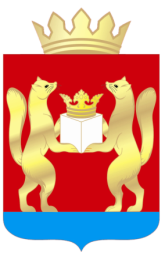 АДМИНИСТРАЦИЯ ТАСЕЕВСКОГО РАЙОНАП О С Т А Н О В Л Е Н И ЕО внесении изменений в постановление администрации Тасеевского района от 29.12.2016 № 774 «Об утверждении муниципальной программы Тасеевского района «Развитие образования в Тасеевском районе»В соответствии со ст.179 Бюджетного кодекса Российской Федерации, постановлением администрации Тасеевского района от 09.11.2016 года № 611 «Об утверждении Принятия решений о разработке, формировании и реализации муниципальных программ Тасеевского района», постановлением администрации Тасеевского района  от 11.11.2016 года № 619 «Об утверждении Перечня муниципальных программ Тасеевского района», ст. 28, 46, 48 Устава Тасеевского района,ПОСТАНОВЛЯЮ:1.Внести в постановление администрации Тасеевского района от 29.12.2016 № 774 «Об утверждении муниципальной программы Тасеевского района «Развитие образования в Тасеевском районе» изменения:1.1.В приложение к Муниципальной  программе Тасеевского района «Развитие образования в Тасеевском районе»:-в Паспорте муниципальной программы Тасеевского района заменить строчку:-Дополнить абзацем 72-74 в главу 2. «Характеристика текущего состояния сферы образования с указанием основных показателей социально-экономического развития Тасеевского района и анализ социальных и финансово-экономических и прочих рисков реализации программы» следующего содержания:«Классный руководитель – это не просто педагог, а самый настоящий психолог, несущий прямую ответственность за атмосферу внутри коллектива учащихся и прилагающий максимум усилий для укрепления взаимоотношений и обеспечения взаимопонимания между своими подопечными. Доплачивать классным руководителям предложил президент Российской Федерации Владимир Путин 15 января в ходе своего ежегодного послания Федеральному собранию. Глава государства отметил особую роль учителей, осуществляющих классное руководство.Ежемесячное вознаграждение 5000 рублей положено педагогическим работникам государственных и муниципальных общеобразовательных организаций, если они осуществляют классное руководство. Дополнительные выплаты классные руководители будут получать независимо от количества учеников. Один педагог может вести классное руководство не более чем в двух классах. Региональные надбавки за классное руководство, которые сейчас выплачиваются учителям, не аннулируются.  Также в поручениях отмечалось, что субъекты РФ обязаны сохранить свои доплаты за классное руководство, если они были введены ранее. Вознаграждение 5000 рублей будет финансироваться из федерального бюджета, поэтому не зависит от статей расходов региона.»-Дополнить пунктом 2.8. приложение № 1 к паспорту муниципальной программы «Развитие образования в Тасеевском районе:1.2.В приложение № 1 к муниципальной  программе Тасеевского района «Развитие образования в Тасеевском районе» Подпрограммы № 1 «Развитие системы дошкольного образования на территории Тасеевского района»:-в Паспорте заменить строчку:-Приложение № 2 к подпрограмме № 1 «Развитие системы дошкольного образования на территории Тасеевского района» изложить в новой редакции согласно приложения № 1 к данному постановлению.1.3.В приложении № 2 к муниципальной  программе Тасеевского района «Развитие образования в Тасеевском районе» Подпрограммы 2 «Развитие общего и дополнительного образования детей»:-в Паспорте заменить строчку:-Дополнить абзацем 18-19 главы 3 «Механизм реализации подпрограммы» следующего содержания:«-обеспечение бесплатным горячим питанием обучающихся по образовательным программам начального общего образования, основного общего образования и среднего общего образования;-ежемесячное денежное вознаграждение за классное руководство педагогическим работникам государственных и муниципальных общеобразовательных организаций в рамках подпрограммы.»-В приложение № 1 к подпрограмме № 2 «Развитие общего и дополнительного образования детей»:-Внести изменения в пункт 1.7:-Дополнить пунктом 1.8:-Приложение № 2 к подпрограмме № 2 «Развитие общего и дополнительного образования детей» в новой редакции согласно приложению № 2 к настоящему постановлению.1.4.В приложении № 4 к муниципальной программе Тасеевского района «Развитие образования в Тасеевском районе» Подпрограммы 4 «Отдых детей и подростков Тасеевского района в каникулярное время»:-в Паспорте заменить строчку:-Приложение № 2 к подпрограмме № 4 «Отдых детей и подростков Тасеевского района к каникулярное время» изложить в новой редакции согласно приложению № 3 к настоящему постановлению.1.5.В приложении № 5 к муниципальной программе Тасеевского района «Развитие образования в Тасеевском районе» Подпрограммы 5 «Государственная поддержка детей сирот, расширение практики применения семейных форм воспитания»:-в Паспорте заменить строчку:-Приложение № 2 к подпрограмме № 5 «Государственная поддержка детей сирот, расширение практики применения семейных форм воспитания» изложить в новой редакции согласно приложению № 4 к настоящему постановлению.1.6.В приложении № 6 к муниципальной программе Тасеевского района «Развитие образования в Тасеевском районе» Подпрограммы 6 «Обеспечение реализации муниципальной программы и прочие»:-в Паспорте заменить строчку:-Приложение № 2 к подпрограмме № 6 «Обеспечение реализации муниципальной программы и прочие» изложить в новой редакции согласно приложению № 5 к настоящему постановлению.1.7.Приложение № 7 к муниципальной программе «Развитие образования в Тасеевском районе» изложить в новой редакции согласно приложению № 6 к настоящему постановлению.1.8.Приложение № 8 к муниципальной программе «Развитие образования в Тасеевском районе» изложить в новой редакции согласно приложению № 7 к настоящему постановлению.2.Опубликовать на официальном сайте администрации Тасеевского района.3.Контроль за выполнением постановления оставляю за собой.4.Постановление вступает в силу с момента подписания.Исполняющий полномочияГлавы Тасеевского района                                                                                    И.И. СеверенчукПриложение № 1 к постановлению администрации Тасеевского районаот 26.02.2021 № 76Приложение № 2к подпрограмме № 1 «Развитие системыдошкольного образования на территории Тасеевского района»Перечень мероприятий подпрограммыПриложение № 2к постановлению администрации Тасеевского районаот 26.02.2021 № 76Приложение № 2к подпрограмме № 2 «Развитие общего и дополнительного образования детей»Перечень мероприятий подпрограммыПриложение № 3к постановлению администрации Тасеевского районаот 26.02.2021 № 76Приложение № 2к подпрограмме № 4 «Отдых детей и подростков Тасеевского района в каникулярное время» Перечень мероприятий подпрограммыПриложение № 4к постановлению администрации Тасеевского районаот 26.02.2021 № 76Приложение № 2к подпрограмме № 5 «Государственнаяподдержка детей сирот,расширение практики применениясемейных форм воспитания»Перечень мероприятий подпрограммыПриложение № 5к постановлению администрации Тасеевского районаот 26.02.2021 № 76Приложение № 2к подпрограмме № 6 «Обеспечение реализации муниципальной программы и прочие мероприятия»  Перечень мероприятий подпрограммыПриложение № 6к постановлению администрации Тасеевского районаот 26.02.2021 № 76Приложение № 7к муниципальной программе «Развитиеобразования в Тасеевском районе»ИНФОРМАЦИЯо ресурсном обеспечении муниципальной  программы «Развитие образования в Тасеевском районе» за счет средств районного бюджета, в том числе средств, поступивших из бюджетов других уровней бюджетной системы и внебюджетных фондовПриложение № 7к постановлению администрации Тасеевского районаот 26.02.2021 № 76Приложение № 8к муниципальной программе «Развитие образования в Тасеевском районе»ИНФОРМАЦИЯоб источниках финансирования подпрограмм, отдельных мероприятий муниципальной программы (средства местного бюджета, в том числе средства, поступившие из бюджетов других уровней бюджетной системы, внебюджетных фондов)26.02.2021с. Тасеево№ 76Ресурсное обеспечение программыПрограмма финансируется за счет средств местного, краевого и федерального бюджетов и внебюджетных источников.Объем финансирования программы составит 2359655,72 тыс. рублей, в том числе:2017 год – 288383,74 тыс. рублей;2018 год – 325526,65 тыс. рублей;2019 год – 332205,78 тыс. рублей;2020 год – 361002,17 тыс. рублей;2021 год – 363755,32 тыс. рублей;2022 год – 344026,97 тыс. рублей;2023 год – 344755,09 тыс. рублейиз них:средств муниципального бюджета за период с 2017 по 2023 гг.  801789,29 тыс. рублей, в том числе:в 2017 году – 93839,83 тыс. рублей;в 2018 году – 100731,95 тыс. рублей;в 2019 году – 105548,61 тыс. рублей;в 2020 году – 127696,47 тыс. рублей;в 2021 году – 126125,05 тыс. рублей;в 2022 году – 125460,97 тыс. рублей;в 2023 году – 122995,08 тыс. рублейсредств федерального бюджета за период с 2017 по 2023 гг.  48067,41 тыс. рублей:в 2017 году –  1135,29 тыс. рублей;в 2018 году –        0,00 тыс. рублей;в 2019 году –        0,00 тыс. рублей;в 2020 году – 12911,25 тыс. рублей;в 2021 году – 21180,81 тыс. рублей:в 2022 году – 9371,28 тыс. рублей;в 2023 году – 3468,63 тыс. рублейсредств краевого бюджета за период с 2017 по 2023гг.  1470467,41 тыс. рублей:в 2017 году – 188468,12 тыс. рублей;в 2018 году – 219023,67 тыс. рублей;в 2019 году – 220976,56 тыс. рублей;в 2020 году – 214772,98 тыс. рублей;в 2021 году – 210829,99 тыс. рублей;в 2022 году – 203649,72 тыс. рублей;в 2023 году – 212746,37 тыс. рублейСредства внебюджетных источников за период с 2017 по 2023 гг. – 38723,08 тыс. рублей, в том числе:в 2017 году – 4940,50 тыс. рублей;в 2018 году - 5771,03  тыс. рублей;в 2019 году – 5680,61  тыс. рублей;в 2020 году – 5621,47  тыс. рублей;в 2021 году – 5619,47  тыс. рублей;в 2022 году - 5545,00  тыс. рублей;в 2023 году - 5545,00  тыс. рублей.2.8Доля выплат на ежемесячное денежное вознаграждение за классное руководство педагогическим работникам государственных и муниципальных общеобразовательных организаций в рамках подпрограммы%10010010010010010090100100Информация по ресурсному обеспечению подпрограммы, в том числе в разбивке по всем источникам финансирования на очередной финансовый год и плановый периодПодпрограмма финансируется за счет средств местного  бюджета, краевого бюджета и внебюджетных источников.Объем финансирования подпрограммы составит 265287,03 тыс. рублей, в том числе:2021 год – 90506,17 тыс. рублей;2022 год – 87890,43 тыс. рублей;2023 год – 86890,43 тыс. рублейиз средств краевого бюджета за период с 2021 по 2023 гг. 161436,21 тыс. рублей:2021 год – 54812,81 тыс. рублей;2022 год – 53311,70 тыс. рублей;2023 год - 53311,70 тыс. рублейиз средств муниципального бюджета за период с 2021 по 2023гг. – 92786,19 тыс. руб., в том числе: 2021 год – 31928,73 тыс. рублей;2021год - 30928,73 тыс. рублей;2022 год - 29928,73 тыс. рублейиз средств внебюджетных источников за период с 2021 по 2023 гг. – 11064,63 тыс. руб., в том числе:2021 год – 3764,63 тыс. рублей;2022 год - 3650,00 тыс. рублей;2023 год - 3650,00 тыс. рублейИнформация по ресурсному обеспечению подпрограммы, в том числе в разбивке по всем источникам финансирования на очередной финансовый год и плановый периодПодпрограмма финансируется за счет средств федерального, краевого и муниципального бюджетов и внебюджетных источников.Объем финансирования подпрограммы составит 697920,49 тыс. рублей, в том числе:2021 год – 246242,69 тыс. рублей;2022 год – 229368,64 тыс. рублей;2023 год – 232309,16 тыс. рублейиз них:из средств федерального бюджета за период с 2021 по 2023гг. 34020,72 тыс. рублей, в том числе:2021 год – 21180,81 тыс. рублей;2022 год – 9371,28 тыс. рублей;2023 год – 3468,63 тыс. рублейиз средств краевого бюджета за период с 2021 по 2023гг. . 430686,81 тыс. рублей, в том числе:2021 год – 147086,32 тыс. рублей;2022 год – 141645,72 тыс. рублей;2023 год – 141954,77 тыс. рублейиз средств муниципального бюджета за период с 2021 по 2023 гг. 227568,12 тыс. руб., в том числе:2021 год – 76120,72 тыс. рублей;2022 год – 76456,64 тыс. рублей;2023 год – 74990,76 тыс. рублейиз средств внебюджетных источников за период с 2021 по 2023 гг. 5644,84 тыс. руб., в том числе:2021 год – 1854,84 тыс. рублей;2022 год - 1895,00 тыс. рублей;2023 год – 1895,00 тыс. рублей1.7Доля детей, обучающихся по образовательным программам начального общего образования, охваченных горячим питанием%отчёты руководителей школ 1 раз в полугодие96969696 1.7Доля детей, обучающихся по образовательным программам основного общего образования, охваченных горячим питанием%отчёты руководителей школ 1 раз в полугодие909090901.7Доля детей, обучающихся по образовательным программам среднего общего образования, охваченных горячим питанием%отчёты руководителей школ 1 раз в полугодие808080 801.8Доля выплат на ежемесячное денежное вознаграждение за классное руководство педагогическим работникам государственных и муниципальных общеобразовательных организаций в рамках подпрограммы%Финансовый отчет100100100100 Информация по ресурсному обеспечению подпрограммы, в том числе в разбивке по всем источникам финансирования на очередной финансовый год и плановый период Подпрограмма финансируется за счет средств местного  бюджета и краевого бюджета.Объем финансирования подпрограммы составит 6002,30 тыс. рублей, в том числе:2021 год –2004,30 тыс. рублей;2022 год - 1999,00 тыс. рублей;2023 год – 1999,00 тыс. рублей из них:из средств краевого бюджета за период с 2021 по 2023 гг. 4778,30 тыс. рублей:2021 год - 1596,30 тыс. рублей;2022 год - 1591,00 тыс. рублей;2023 год - 1591,00 тыс. рублейиз средств муниципального бюджета за период с 2021 по 2023гг. – 1224,00 тыс. руб., в том числе: 2021 год - 408,00 тыс. рублей;2022 год - 408,00 тыс. рублей;2023 год - 408,00 тыс. рублейИнформация по ресурсному обеспечению подпрограммы, в том числе в разбивке по всем источникам финансирования на очередной финансовый год и плановый периодПодпрограмма финансируется за счет средств федерального и краевого бюджетов.Объем финансирования подпрограммы составит 28358,85 тыс. рублей, в том числе:2021 год – 6630,65 тыс. рублей;2022 год – 6470,30 тыс. рублей;2023 год – 15257,90 тыс. рублейиз них:из средств краевого бюджета за период с 2021 по 2023 гг. 28358,85 тыс. рублей, в том числе:2021 год – 6630,65 тыс. рублей;2022 год – 6470,30 тыс. рублей;2023 год – 15257,90 тыс. рублейИнформация по ресурсному обеспечению подпрограммы, в том числе в разбивке по всем источникам финансирования на очередной финансовый год и плановый периодИз средств краевого, муниципального бюджетов и внебюджетных источников за период с 2021 по 2023 гг. – 52103,71 тыс. рублей, в том числе:2021 год – 17416,51 тыс. рублей;2022 год - 17343,60 тыс. рублей;2023 год – 17343,60 тыс. рублейиз них:из средств краевого бюджета за период с 2021 по 2023 гг. – 1965,91 тыс. рублей:2021 год – 703,91 тыс. рублей;2022 год - 631,00  тыс. рублей;2023 год – 631,00  тыс. рублейиз средств муниципального бюджета за период с 2021 по 2023 гг. – 50137,80 тыс. рублей:2021 год – 16712,60 тыс. рублей;2022 год - 16712,60 тыс. рублей:2023 год – 16712,60 тыс. рублей№ п/пЦели, задачи, мероприятия подпрограммыЦели, задачи, мероприятия подпрограммыГРБСКод бюджетной классификацииКод бюджетной классификацииКод бюджетной классификацииКод бюджетной классификацииРасходы по годам реализации программы (тыс. рублей)Расходы по годам реализации программы (тыс. рублей)Расходы по годам реализации программы (тыс. рублей)Расходы по годам реализации программы (тыс. рублей)Ожидаемый результат (краткое описание) от реализации мероприятия (в том числе в натуральном выражении)Ожидаемый результат (краткое описание) от реализации мероприятия (в том числе в натуральном выражении)№ п/пЦели, задачи, мероприятия подпрограммыЦели, задачи, мероприятия подпрограммыГРБСГРБСРз ПрЦСРВР2021 год2022 год2023 годИтого на 2021-2023 гг.Ожидаемый результат (краткое описание) от реализации мероприятия (в том числе в натуральном выражении)Ожидаемый результат (краткое описание) от реализации мероприятия (в том числе в натуральном выражении)Цель подпрограммы: повышение доступности современного качественного дошкольного образования  детей дошкольного возраста независимо от места жительства и социального статуса семейЦель подпрограммы: повышение доступности современного качественного дошкольного образования  детей дошкольного возраста независимо от места жительства и социального статуса семейвсего расходные обязательства по подпрограммехххх90506,1787890,4386890,43265287,03Уменьшение очередности в дошкольные образовательные учреждения.Снижение очередности в дошкольные образовательные учреждения до 36 к 2021году. Увеличение охвата детей разными формами дошкольного образования до 58% к 2021 году.100% - охват детей горячим питанием.Частичная антитеррористическая защищенность образовательных учреждений.Уменьшение очередности в дошкольные образовательные учреждения.Снижение очередности в дошкольные образовательные учреждения до 36 к 2021году. Увеличение охвата детей разными формами дошкольного образования до 58% к 2021 году.100% - охват детей горячим питанием.Частичная антитеррористическая защищенность образовательных учреждений.Цель подпрограммы: повышение доступности современного качественного дошкольного образования  детей дошкольного возраста независимо от места жительства и социального статуса семейЦель подпрограммы: повышение доступности современного качественного дошкольного образования  детей дошкольного возраста независимо от места жительства и социального статуса семейв том числе по ГРБС:Уменьшение очередности в дошкольные образовательные учреждения.Снижение очередности в дошкольные образовательные учреждения до 36 к 2021году. Увеличение охвата детей разными формами дошкольного образования до 58% к 2021 году.100% - охват детей горячим питанием.Частичная антитеррористическая защищенность образовательных учреждений.Уменьшение очередности в дошкольные образовательные учреждения.Снижение очередности в дошкольные образовательные учреждения до 36 к 2021году. Увеличение охвата детей разными формами дошкольного образования до 58% к 2021 году.100% - охват детей горячим питанием.Частичная антитеррористическая защищенность образовательных учреждений.Цель подпрограммы: повышение доступности современного качественного дошкольного образования  детей дошкольного возраста независимо от места жительства и социального статуса семейЦель подпрограммы: повышение доступности современного качественного дошкольного образования  детей дошкольного возраста независимо от места жительства и социального статуса семейОтдел образования администрации Тасеевского района078ххх86741,5484240,4383240,43254222,40Уменьшение очередности в дошкольные образовательные учреждения.Снижение очередности в дошкольные образовательные учреждения до 36 к 2021году. Увеличение охвата детей разными формами дошкольного образования до 58% к 2021 году.100% - охват детей горячим питанием.Частичная антитеррористическая защищенность образовательных учреждений.Уменьшение очередности в дошкольные образовательные учреждения.Снижение очередности в дошкольные образовательные учреждения до 36 к 2021году. Увеличение охвата детей разными формами дошкольного образования до 58% к 2021 году.100% - охват детей горячим питанием.Частичная антитеррористическая защищенность образовательных учреждений.Цель подпрограммы: повышение доступности современного качественного дошкольного образования  детей дошкольного возраста независимо от места жительства и социального статуса семейЦель подпрограммы: повышение доступности современного качественного дошкольного образования  детей дошкольного возраста независимо от места жительства и социального статуса семейУчреждения, подведомственные отделу образования администрации Тасеевского района078ххх3764,633650,003650,0011064,63Уменьшение очередности в дошкольные образовательные учреждения.Снижение очередности в дошкольные образовательные учреждения до 36 к 2021году. Увеличение охвата детей разными формами дошкольного образования до 58% к 2021 году.100% - охват детей горячим питанием.Частичная антитеррористическая защищенность образовательных учреждений.Уменьшение очередности в дошкольные образовательные учреждения.Снижение очередности в дошкольные образовательные учреждения до 36 к 2021году. Увеличение охвата детей разными формами дошкольного образования до 58% к 2021 году.100% - охват детей горячим питанием.Частичная антитеррористическая защищенность образовательных учреждений.Задача 1. Сохранение и развитие системы дошкольного образования с целью снижения очередности при устройстве детей в образовательные учреждения.Задача 1. Сохранение и развитие системы дошкольного образования с целью снижения очередности при устройстве детей в образовательные учреждения.всего расходные обязательства по подпрограммехххх90422,0287806,2886806,28265034,58Уменьшение очередности в дошкольные образовательные учреждения.Снижение очередности в дошкольные образовательные учреждения до 36 к 2021году. Увеличение охвата детей разными формами дошкольного образования до 58% к 2021 году.100% - охват детей горячим питанием.Частичная антитеррористическая защищенность образовательных учреждений.Уменьшение очередности в дошкольные образовательные учреждения.Снижение очередности в дошкольные образовательные учреждения до 36 к 2021году. Увеличение охвата детей разными формами дошкольного образования до 58% к 2021 году.100% - охват детей горячим питанием.Частичная антитеррористическая защищенность образовательных учреждений.Задача 1. Сохранение и развитие системы дошкольного образования с целью снижения очередности при устройстве детей в образовательные учреждения.Задача 1. Сохранение и развитие системы дошкольного образования с целью снижения очередности при устройстве детей в образовательные учреждения.в том числе по ГРБС:Уменьшение очередности в дошкольные образовательные учреждения.Снижение очередности в дошкольные образовательные учреждения до 36 к 2021году. Увеличение охвата детей разными формами дошкольного образования до 58% к 2021 году.100% - охват детей горячим питанием.Частичная антитеррористическая защищенность образовательных учреждений.Уменьшение очередности в дошкольные образовательные учреждения.Снижение очередности в дошкольные образовательные учреждения до 36 к 2021году. Увеличение охвата детей разными формами дошкольного образования до 58% к 2021 году.100% - охват детей горячим питанием.Частичная антитеррористическая защищенность образовательных учреждений.Задача 1. Сохранение и развитие системы дошкольного образования с целью снижения очередности при устройстве детей в образовательные учреждения.Задача 1. Сохранение и развитие системы дошкольного образования с целью снижения очередности при устройстве детей в образовательные учреждения.Отдел образования администрации Тасеевского района078ххх86657,3984156,2883156,28253969,95Уменьшение очередности в дошкольные образовательные учреждения.Снижение очередности в дошкольные образовательные учреждения до 36 к 2021году. Увеличение охвата детей разными формами дошкольного образования до 58% к 2021 году.100% - охват детей горячим питанием.Частичная антитеррористическая защищенность образовательных учреждений.Уменьшение очередности в дошкольные образовательные учреждения.Снижение очередности в дошкольные образовательные учреждения до 36 к 2021году. Увеличение охвата детей разными формами дошкольного образования до 58% к 2021 году.100% - охват детей горячим питанием.Частичная антитеррористическая защищенность образовательных учреждений.Задача 1. Сохранение и развитие системы дошкольного образования с целью снижения очередности при устройстве детей в образовательные учреждения.Задача 1. Сохранение и развитие системы дошкольного образования с целью снижения очередности при устройстве детей в образовательные учреждения.Учреждения, подведомственные отделу образования администрации Тасеевского района078ххх3764,633650,003650,0011064,63Уменьшение очередности в дошкольные образовательные учреждения.Снижение очередности в дошкольные образовательные учреждения до 36 к 2021году. Увеличение охвата детей разными формами дошкольного образования до 58% к 2021 году.100% - охват детей горячим питанием.Частичная антитеррористическая защищенность образовательных учреждений.Уменьшение очередности в дошкольные образовательные учреждения.Снижение очередности в дошкольные образовательные учреждения до 36 к 2021году. Увеличение охвата детей разными формами дошкольного образования до 58% к 2021 году.100% - охват детей горячим питанием.Частичная антитеррористическая защищенность образовательных учреждений.2.Задача подпрограммы: формировать навыки здорового образа жизни у воспитанников и их родителей2.Задача подпрограммы: формировать навыки здорового образа жизни у воспитанников и их родителейвсего расходные обязательства по подпрограммехххх0,000,000,000,002.Задача подпрограммы: формировать навыки здорового образа жизни у воспитанников и их родителей2.Задача подпрограммы: формировать навыки здорового образа жизни у воспитанников и их родителейв том числе по ГРБС:2.Задача подпрограммы: формировать навыки здорового образа жизни у воспитанников и их родителей2.Задача подпрограммы: формировать навыки здорового образа жизни у воспитанников и их родителейОтдел образования администрации Тасеевского района078ххх0,000,000,000,003.Задача подпрограммы:Обеспечить условия для переподготовки и повышения квалификации педагогических кадров, развития кадрового потенциала3.Задача подпрограммы:Обеспечить условия для переподготовки и повышения квалификации педагогических кадров, развития кадрового потенциалавсего расходные обязательства по подпрограммехххх84,1584,1584,15252,45Повышение профессионального мастерства работников дошкольных образовательных учрежденийПовышение профессионального мастерства работников дошкольных образовательных учреждений3.Задача подпрограммы:Обеспечить условия для переподготовки и повышения квалификации педагогических кадров, развития кадрового потенциала3.Задача подпрограммы:Обеспечить условия для переподготовки и повышения квалификации педагогических кадров, развития кадрового потенциалав том числе по ГРБС:Повышение профессионального мастерства работников дошкольных образовательных учрежденийПовышение профессионального мастерства работников дошкольных образовательных учреждений3.Задача подпрограммы:Обеспечить условия для переподготовки и повышения квалификации педагогических кадров, развития кадрового потенциала3.Задача подпрограммы:Обеспечить условия для переподготовки и повышения квалификации педагогических кадров, развития кадрового потенциалаОтдел образования администрации Тасеевского района078ххх84,1584,1584,15252,45Повышение профессионального мастерства работников дошкольных образовательных учрежденийПовышение профессионального мастерства работников дошкольных образовательных учреждений4.Задача подпрограммы: «Создать безопасные и комфортные условия, соответствующие требованиям надзорных органов, в образовательных учреждениях района»4.Задача подпрограммы: «Создать безопасные и комфортные условия, соответствующие требованиям надзорных органов, в образовательных учреждениях района»4.Задача подпрограммы: «Создать безопасные и комфортные условия, соответствующие требованиям надзорных органов, в образовательных учреждениях района»4.Задача подпрограммы: «Создать безопасные и комфортные условия, соответствующие требованиям надзорных органов, в образовательных учреждениях района»4.Задача подпрограммы: «Создать безопасные и комфортные условия, соответствующие требованиям надзорных органов, в образовательных учреждениях района»4.Задача подпрограммы: «Создать безопасные и комфортные условия, соответствующие требованиям надзорных органов, в образовательных учреждениях района»4.Задача подпрограммы: «Создать безопасные и комфортные условия, соответствующие требованиям надзорных органов, в образовательных учреждениях района»4.Задача подпрограммы: «Создать безопасные и комфортные условия, соответствующие требованиям надзорных органов, в образовательных учреждениях района»4.Задача подпрограммы: «Создать безопасные и комфортные условия, соответствующие требованиям надзорных органов, в образовательных учреждениях района»4.Задача подпрограммы: «Создать безопасные и комфортные условия, соответствующие требованиям надзорных органов, в образовательных учреждениях района»4.Задача подпрограммы: «Создать безопасные и комфортные условия, соответствующие требованиям надзорных органов, в образовательных учреждениях района»4.Задача подпрограммы: «Создать безопасные и комфортные условия, соответствующие требованиям надзорных органов, в образовательных учреждениях района»4.Задача подпрограммы: «Создать безопасные и комфортные условия, соответствующие требованиям надзорных органов, в образовательных учреждениях района»4.1.Выполнение работ  по изготовлению и монтажу  оконных блоков из ПВХ  профиля в здании МБОУ детского сада № 9 «Лесовичок»всего расходные обязательства по подпрограммевсего расходные обязательства по подпрограммехххх0,000,000,000,004.1.Выполнение работ  по изготовлению и монтажу  оконных блоков из ПВХ  профиля в здании МБОУ детского сада № 9 «Лесовичок»Отдел образования администрации Тасеевского районаОтдел образования администрации Тасеевского района078ххК0,000,000,000,004.1.Выполнение работ  по изготовлению и монтажу  оконных блоков из ПВХ  профиля в здании МБОУ детского сада № 9 «Лесовичок»Отдел образования администрации Тасеевского районаОтдел образования администрации Тасеевского районаМ0,000,000,000,00№ п/пЦели, задачи, мероприятия подпрограммыГРБСКод бюджетной классификацииКод бюджетной классификацииКод бюджетной классификацииКод бюджетной классификацииРасходы по годам реализации программы (тыс. рублей)Расходы по годам реализации программы (тыс. рублей)Расходы по годам реализации программы (тыс. рублей)Расходы по годам реализации программы (тыс. рублей)Ожидаемый результат (краткое описание) от реализации мероприятия (в том числе в натуральном выражении)№ п/пЦели, задачи, мероприятия подпрограммыГРБСГРБСРз ПрЦСРВВР2021 год2022 год2023 годИтого на 2021-2023 гг.Ожидаемый результат (краткое описание) от реализации мероприятия (в том числе в натуральном выражении)Цель: создание в системе общего и дополнительного образования равных возможностей для получения своевременного качественного образования, позитивной социализации детей.всего расходные обязательства по подпрограммехххх246242,69229368,64222309,16697920,49Обеспечение деятельности 100% образовательных учреждений района, подведомственных отделу образования.100% обеспечение обучающихся горячим питанием.Частичная антитеррори-стическая защищенность образовательных учрежденийЦель: создание в системе общего и дополнительного образования равных возможностей для получения своевременного качественного образования, позитивной социализации детей.в том числе по ГРБС:Обеспечение деятельности 100% образовательных учреждений района, подведомственных отделу образования.100% обеспечение обучающихся горячим питанием.Частичная антитеррори-стическая защищенность образовательных учрежденийЦель: создание в системе общего и дополнительного образования равных возможностей для получения своевременного качественного образования, позитивной социализации детей.Отдел образования администрации Тасеевского района078ххх244387,85227473,64220414,16692275,65Обеспечение деятельности 100% образовательных учреждений района, подведомственных отделу образования.100% обеспечение обучающихся горячим питанием.Частичная антитеррори-стическая защищенность образовательных учрежденийЦель: создание в системе общего и дополнительного образования равных возможностей для получения своевременного качественного образования, позитивной социализации детей.Учреждения, подведомственные отделу образования администрации Тасеевского района078ххх1854,841895,001895,005644,84Обеспечение деятельности 100% образовательных учреждений района, подведомственных отделу образования.100% обеспечение обучающихся горячим питанием.Частичная антитеррори-стическая защищенность образовательных учрежденийЗадача 1Обеспечить условия, реализацию и результаты образовательного процесса, соответствующие федеральным государственным стандартам начального общего, основного общего, среднего общего образования.всего расходные обязательства по подпрограммехххх226367,29211020,27207327,67644715,23Обеспечение деятельности 100% образовательных учреждений района, подведомственных отделу образования.100% обеспечение обучающихся горячим питанием.Частичная антитеррори-стическая защищенность образовательных учрежденийЗадача 1Обеспечить условия, реализацию и результаты образовательного процесса, соответствующие федеральным государственным стандартам начального общего, основного общего, среднего общего образования.в том числе по ГРБС:Обеспечение деятельности 100% образовательных учреждений района, подведомственных отделу образования.100% обеспечение обучающихся горячим питанием.Частичная антитеррори-стическая защищенность образовательных учрежденийЗадача 1Обеспечить условия, реализацию и результаты образовательного процесса, соответствующие федеральным государственным стандартам начального общего, основного общего, среднего общего образования.Отдел образования администрации Тасеевского района078ххх224627,45209275,27205582,67639485,39Обеспечение деятельности 100% образовательных учреждений района, подведомственных отделу образования.100% обеспечение обучающихся горячим питанием.Частичная антитеррори-стическая защищенность образовательных учрежденийЗадача 1Обеспечить условия, реализацию и результаты образовательного процесса, соответствующие федеральным государственным стандартам начального общего, основного общего, среднего общего образования.Учреждения, подведомственные отделу образования администрации Тасеевского района078ххх1739,841745,001745,005229,84Задача 2 Обеспечить поступательное развитие муниципальной системы дополнительного образования, в том числе за счёт разработки и реализации современных образовательных программ, дистанционных и сетевых форм их реализации.всего расходные обязательства по подпрограммехххх14504,5013269,6712803,7940577,96Охват детей в возрасте 5 -18 лет программами дополнительного образования в 2021 не менее 72 %Задача 2 Обеспечить поступательное развитие муниципальной системы дополнительного образования, в том числе за счёт разработки и реализации современных образовательных программ, дистанционных и сетевых форм их реализации.в том числе по ГРБС:Охват детей в возрасте 5 -18 лет программами дополнительного образования в 2021 не менее 72 %Задача 2 Обеспечить поступательное развитие муниципальной системы дополнительного образования, в том числе за счёт разработки и реализации современных образовательных программ, дистанционных и сетевых форм их реализации.Отдел образования администрации Тасеевского района078ххх14389,5013119,6712653,7940162,96Охват детей в возрасте 5 -18 лет программами дополнительного образования в 2021 не менее 72 %Задача 2 Обеспечить поступательное развитие муниципальной системы дополнительного образования, в том числе за счёт разработки и реализации современных образовательных программ, дистанционных и сетевых форм их реализации.Учреждения, подведомственные отделу образования администрации Тасеевского района078ххх115,00150,00150,00415,00Охват детей в возрасте 5 -18 лет программами дополнительного образования в 2021 не менее 72 %Задача 3Обеспечить условия для переподготовки и повышения квалификации педагогических кадров.всего расходные обязательства по подпрограммехххх205,00205,00205,00615,0Повышение квалификации педагогических работников, 100 % выполнение графикаЗадача 3Обеспечить условия для переподготовки и повышения квалификации педагогических кадров.в том числе по ГРБС:Повышение квалификации педагогических работников, 100 % выполнение графикаЗадача 3Обеспечить условия для переподготовки и повышения квалификации педагогических кадров.Отдел образования администрации Тасеевского района078ххх205,00205,00205,00615,0Повышение квалификации педагогических работников, 100 % выполнение графикаЗадача 4Создать безопасные и комфортные условия, соответствующие требованиям надзорных органов, в образовательных учреждениях района.всего расходные обязательства по подпрограммехххх2441,931820,001820,006081,93Приемка общеобразовательных учреждений к новому учебному году всеми контролирующими органами.Задача 4Создать безопасные и комфортные условия, соответствующие требованиям надзорных органов, в образовательных учреждениях района.в том числе по ГРБС:Приемка общеобразовательных учреждений к новому учебному году всеми контролирующими органами.Задача 4Создать безопасные и комфортные условия, соответствующие требованиям надзорных органов, в образовательных учреждениях района.Отдел образования администрации Тасеевского района078ххх2441,931820,001820,006081,93Приемка общеобразовательных учреждений к новому учебному году всеми контролирующими органами.Задача 5Внедрить целевую модель цифровой образовательной среды, автоматизировать и повысить эффективность организационно - управленческих процессов.всего расходные обязательства по подпрограммехххх2723,973053,70152,705930,37Приобретение средств вычислительной техники,  периферийного оборудования программного обеспечения и презентационного оборудования МБОУ «Тасеевская СОШ № 1»,МБОУ «Тасеевская СОШ № 2»Задача 5Внедрить целевую модель цифровой образовательной среды, автоматизировать и повысить эффективность организационно - управленческих процессов.в том числе по ГРБС:Приобретение средств вычислительной техники,  периферийного оборудования программного обеспечения и презентационного оборудования МБОУ «Тасеевская СОШ № 1»,МБОУ «Тасеевская СОШ № 2»Задача 5Внедрить целевую модель цифровой образовательной среды, автоматизировать и повысить эффективность организационно - управленческих процессов.Отдел образования администрации Тасеевского района078ххх2723,973053,70152,705930,37Приобретение средств вычислительной техники,  периферийного оборудования программного обеспечения и презентационного оборудования МБОУ «Тасеевская СОШ № 1»,МБОУ «Тасеевская СОШ № 2»№ п/пЦели, задачи, мероприятия подпрограммыГРБСКод бюджетной классификацииКод бюджетной классификацииКод бюджетной классификацииКод бюджетной классификацииРасходы по годам реализации программы (тыс. рублей)Расходы по годам реализации программы (тыс. рублей)Расходы по годам реализации программы (тыс. рублей)Расходы по годам реализации программы (тыс. рублей)Ожидаемый результат (краткое описание) от реализации мероприятия (в том числе в натуральном выражении)№ п/пЦели, задачи, мероприятия подпрограммыГРБСГРБСРз ПрЦСРВВР2021 год2022 год2023 годИтого на 2021-2023 гг.Ожидаемый результат (краткое описание) от реализации мероприятия (в том числе в натуральном выражении)Цель: Развитие в районе эффективной системы отдыха детей и подростков.всего расходные обязательства по подпрограммеХххх2004,301999,001999,006002,30В период летнего отдыха для детей посещающих лагерь дневного пребывания охват  горячим питанием -100% Участие ежегодно не менее 100 детей в культурных мероприятиях в период летних каникулЦель: Развитие в районе эффективной системы отдыха детей и подростков.в том числе по ГРБС:В период летнего отдыха для детей посещающих лагерь дневного пребывания охват  горячим питанием -100% Участие ежегодно не менее 100 детей в культурных мероприятиях в период летних каникулЦель: Развитие в районе эффективной системы отдыха детей и подростков.Отдел образования администрации Тасеевского района078ххх1949,301944,001944,005837,30В период летнего отдыха для детей посещающих лагерь дневного пребывания охват  горячим питанием -100% Участие ежегодно не менее 100 детей в культурных мероприятиях в период летних каникулЦель: Развитие в районе эффективной системы отдыха детей и подростков.Отдел культуры администрации Тасеевского района005ххх55,0055,0055,00165,00В период летнего отдыха для детей посещающих лагерь дневного пребывания охват  горячим питанием -100% Участие ежегодно не менее 100 детей в культурных мероприятиях в период летних каникулЦель: Развитие в районе эффективной системы отдыха детей и подростков.Молодежный центр005ххх0,000,000,000,00В период летнего отдыха для детей посещающих лагерь дневного пребывания охват  горячим питанием -100% Участие ежегодно не менее 100 детей в культурных мероприятиях в период летних каникулЗадача 1. Создать условия для безопасного и качественного отдыха детей и подростков.всего расходные обязательства по подпрограммеХххх2004,301999,001999,006002,30В период летнего отдыха для детей посещающих лагерь дневного пребывания охват  горячим питанием -100% Участие ежегодно не менее 100 детей в культурных мероприятиях в период летних каникулЗадача 1. Создать условия для безопасного и качественного отдыха детей и подростков.в том числе по ГРБС:В период летнего отдыха для детей посещающих лагерь дневного пребывания охват  горячим питанием -100% Участие ежегодно не менее 100 детей в культурных мероприятиях в период летних каникулЗадача 1. Создать условия для безопасного и качественного отдыха детей и подростков.Отдел образования администрации Тасеевского района078ххх1949,301944,001944,005837,30В период летнего отдыха для детей посещающих лагерь дневного пребывания охват  горячим питанием -100% Участие ежегодно не менее 100 детей в культурных мероприятиях в период летних каникулЗадача 1. Создать условия для безопасного и качественного отдыха детей и подростков.Отдел культуры администрации Тасеевского района005ххх55,0055,0055,00165,00В период летнего отдыха для детей посещающих лагерь дневного пребывания охват  горячим питанием -100% Участие ежегодно не менее 100 детей в культурных мероприятиях в период летних каникулЗадача 1. Создать условия для безопасного и качественного отдыха детей и подростков.Молодежный центр005ххх0,000,000,000,00В период летнего отдыха для детей посещающих лагерь дневного пребывания охват  горячим питанием -100% Участие ежегодно не менее 100 детей в культурных мероприятиях в период летних каникул№ п/пЦели, задачи, мероприятия подпрограммыГРБСКод бюджетной классификацииКод бюджетной классификацииКод бюджетной классификацииКод бюджетной классификацииРасходы по годам реализации программы (тыс. рублей)Расходы по годам реализации программы (тыс. рублей)Расходы по годам реализации программы (тыс. рублей)Расходы по годам реализации программы (тыс. рублей)Ожидаемый результат (краткое описание) от реализации мероприятия (в том числе в натуральном выражении)№ п/пЦели, задачи, мероприятия подпрограммыГРБСГРБСРз ПрЦСРВВР2021 год2022 год2023 годИтого на 2021-2023 гг.Ожидаемый результат (краткое описание) от реализации мероприятия (в том числе в натуральном выражении)Цель подпрограммы: развитие семейных форм воспитания детей-сирот и детей, оставшихся без попечения родителей, оказание государственной  поддержки детям-сиротам и детям, оставшимся без попечения родителей, а также лицам из их числа, несовершеннолетним детям, находящимся в социально-опасном положении.всего расходные обязательства по подпрограммехххх6630,656470,3015257,9028358,85Ежегодное приобретение жилых помещений в количестве, соответствующем сумме выделенной субвенцииЦель подпрограммы: развитие семейных форм воспитания детей-сирот и детей, оставшихся без попечения родителей, оказание государственной  поддержки детям-сиротам и детям, оставшимся без попечения родителей, а также лицам из их числа, несовершеннолетним детям, находящимся в социально-опасном положении.в том числе по ГРБС:Ежегодное приобретение жилых помещений в количестве, соответствующем сумме выделенной субвенцииЦель подпрограммы: развитие семейных форм воспитания детей-сирот и детей, оставшихся без попечения родителей, оказание государственной  поддержки детям-сиротам и детям, оставшимся без попечения родителей, а также лицам из их числа, несовершеннолетним детям, находящимся в социально-опасном положении.Администрация Тасеевского района005ххх6630,656470,3015257,9028358,85Ежегодное приобретение жилых помещений в количестве, соответствующем сумме выделенной субвенцииЦель подпрограммы: развитие семейных форм воспитания детей-сирот и детей, оставшихся без попечения родителей, оказание государственной  поддержки детям-сиротам и детям, оставшимся без попечения родителей, а также лицам из их числа, несовершеннолетним детям, находящимся в социально-опасном положении.Отдел образования администрации Тасеевского района078ххх0000Ежегодное приобретение жилых помещений в количестве, соответствующем сумме выделенной субвенцииЗадача 1. Задача 1: обеспечить приобретение жилых помещений для предоставления по договору найма детям-сиротам, детям, оставшимся без попечения родителей, и лицам из их числа.всего расходные обязательства по подпрограммехххх4272,354112,0012899,6021283,95Ежегодное приобретение жилых помещений в количестве, соответствующем сумме выделенной субвенцииЗадача 1. Задача 1: обеспечить приобретение жилых помещений для предоставления по договору найма детям-сиротам, детям, оставшимся без попечения родителей, и лицам из их числа.в том числе по ГРБС:Ежегодное приобретение жилых помещений в количестве, соответствующем сумме выделенной субвенцииЗадача 1. Задача 1: обеспечить приобретение жилых помещений для предоставления по договору найма детям-сиротам, детям, оставшимся без попечения родителей, и лицам из их числа.Администрация Тасеевского района005ххх4272,354112,0012899,6021283,95Ежегодное приобретение жилых помещений в количестве, соответствующем сумме выделенной субвенцииЗадача 2: Обеспечить реализацию полномочий по организации и осуществлению деятельности по опеке и попечительству в отношении несовершеннолетних.всего расходные обязательства по подпрограммехххх2358,302358,302358,307074,90Доля детей, оставшихся без попечения родителей, переданных в замещающие семьи, - всего, в том числе переданных не родственникам (в приёмные семьи, на усыновление (удочерение), под опеку (попечительство), охваченных другими формами семейного устройства (семейные детские дома, патронатные семьи) до 60% ежегодно.Задача 2: Обеспечить реализацию полномочий по организации и осуществлению деятельности по опеке и попечительству в отношении несовершеннолетних.в том числе по ГРБС:Доля детей, оставшихся без попечения родителей, переданных в замещающие семьи, - всего, в том числе переданных не родственникам (в приёмные семьи, на усыновление (удочерение), под опеку (попечительство), охваченных другими формами семейного устройства (семейные детские дома, патронатные семьи) до 60% ежегодно.Задача 2: Обеспечить реализацию полномочий по организации и осуществлению деятельности по опеке и попечительству в отношении несовершеннолетних.Администрация Тасеевского района005ххх2358,302358,302358,307074,90Доля детей, оставшихся без попечения родителей, переданных в замещающие семьи, - всего, в том числе переданных не родственникам (в приёмные семьи, на усыновление (удочерение), под опеку (попечительство), охваченных другими формами семейного устройства (семейные детские дома, патронатные семьи) до 60% ежегодно.Задача 2: Обеспечить реализацию полномочий по организации и осуществлению деятельности по опеке и попечительству в отношении несовершеннолетних.Отдел образования администрации Тасеевского района078ххх0000Доля детей, оставшихся без попечения родителей, переданных в замещающие семьи, - всего, в том числе переданных не родственникам (в приёмные семьи, на усыновление (удочерение), под опеку (попечительство), охваченных другими формами семейного устройства (семейные детские дома, патронатные семьи) до 60% ежегодно.№ п/пЦели, задачи, мероприятия подпрограммыГРБСКод бюджетной классификацииКод бюджетной классификацииКод бюджетной классификацииКод бюджетной классификацииРасходы по годам реализации программы (тыс. рублей)Расходы по годам реализации программы (тыс. рублей)Расходы по годам реализации программы (тыс. рублей)Расходы по годам реализации программы (тыс. рублей)Ожидаемый результат (краткое описание) от реализации мероприятия (в том числе в натуральном выражении)№ п/пЦели, задачи, мероприятия подпрограммыГРБСГРБСРз ПрЦСРВВР2021 год2022 год2023 годИтого на 2021-2023 гг.Ожидаемый результат (краткое описание) от реализации мероприятия (в том числе в натуральном выражении)Цель: Создание условий для эффективного развития образования районавсего расходные обязательства по подпрограммехххХ17416,5117343,6017343,6052103,71Цель: Создание условий для эффективного развития образования районав том числе по ГРБС:Цель: Создание условий для эффективного развития образования районаОтдел образования администрации Тасеевского района078ххх17416,5117343,6017343,6052103,71Задача 1. Обеспечение реализации государственной и муниципальной политики в сфере образования на территории Тасеевского района.всего расходные обязательства по подпрограммехххХ17416,5117343,6017343,6052103,71Задача 1. Обеспечение реализации государственной и муниципальной политики в сфере образования на территории Тасеевского района.в том числе по ГРБС:Задача 1. Обеспечение реализации государственной и муниципальной политики в сфере образования на территории Тасеевского района.Отдел образования администрации Тасеевского района078ххХ17416,5117343,6017343,6052103,71N п/пСтатус (муниципальная  программа, подпрограмма)Наименование муниципальной программы, подпрограммыНаименование главного распорядителя бюджетных средств (далее - ГРБС)Код бюджетной классификацииКод бюджетной классификацииКод бюджетной классификацииКод бюджетной классификации2021 год2022 год2023 годИтого на очередной финансовый год и плановый период2021-2023 годыN п/пСтатус (муниципальная  программа, подпрограмма)Наименование муниципальной программы, подпрограммыНаименование главного распорядителя бюджетных средств (далее - ГРБС)ГРБСРзПрЦСРВРпланпланпланИтого на очередной финансовый год и плановый период2021-2023 годы123456789101112Муниципальная программа«Развитие образования в Тасеевском районе»всего расходные обязательства по муниципальной  программеХХХХ363755,32344026,97344755,091052537,38Муниципальная программа«Развитие образования в Тасеевском районе»в том числе по ГРБС:Муниципальная программа«Развитие образования в Тасеевском районе»Отдел образования администрации Тасеевского района078ХХХ351380,20331886,67323827,191007094,06Муниципальная программа«Развитие образования в Тасеевском районе»Отдел по вопросам культуры, физической культуры и спорта администрации Тасеевского района005ХХХ125,0125,0125,0375,0Муниципальная программа«Развитие образования в Тасеевском районе»Администрация Тасеевского района005ХХХ6630,656470,3015257,9028358,85Муниципальная программа«Развитие образования в Тасеевском районе»Учреждения, подведомственные отделу образования администрации Тасеевского района078ХХХ5619,475545,005545,0016709,47Подпрограмма 1«Развитие системы дошкольного образования на территории Тасеевского района»всего расходные обязательства по подпрограмме муниципальной программыХХХ90506,1787890,4386890,43265287,03Подпрограмма 1«Развитие системы дошкольного образования на территории Тасеевского района»в том числе по ГРБС:Подпрограмма 1«Развитие системы дошкольного образования на территории Тасеевского района»Отдел образования администрации Тасеевского района078ХХХ86741,5484240,4383240,43254222,40Подпрограмма 1«Развитие системы дошкольного образования на территории Тасеевского района»Учреждения, подведомственные отделу образования администрации Тасеевского района078ХХХ3764,633650,003650,0011064,63Подпрограмма 2«Развитие общего и дополнительного образования детей»всего расходные обязательстваХХХ246242,69229368,64222309,16697920,49Подпрограмма 2«Развитие общего и дополнительного образования детей»в том числе по ГРБС:Подпрограмма 2«Развитие общего и дополнительного образования детей»Отдел образования администрации Тасеевского района078ХХХ244387,85227473,64220414,16692275,65Подпрограмма 2«Развитие общего и дополнительного образования детей»Учреждения, подведомственные отделу образования администрации Тасеевского района078ХХХ1854,841895,001895,005644,84Подпрограмма 3«Одарённые дети Тасеевского района»всего расходные обязательстваХХХ955,00955,00955,002865,00Подпрограмма 3«Одарённые дети Тасеевского района»в том числе по ГРБС:Подпрограмма 3«Одарённые дети Тасеевского района»Отдел образования администрации Тасеевского района078ХХХ885,00885,00885,002655,00Подпрограмма 3«Одарённые дети Тасеевского района»Отдел по вопросам культуры, физической культуры и спорта администрации Тасеевского района005ХХХ70,0070,0070,00210,00Подпрограмма 4«Отдых детей и подростков Тасеевского района в каникулярное время»всего расходные обязательстваХХХ2004,301999,001999,006002,30Подпрограмма 4«Отдых детей и подростков Тасеевского района в каникулярное время»в том числе по ГРБС:Подпрограмма 4«Отдых детей и подростков Тасеевского района в каникулярное время»Отдел образования администрации Тасеевского района078ХХХ1949,301944,001944,005837,30Подпрограмма 4«Отдых детей и подростков Тасеевского района в каникулярное время»Молодежный центр005ХХХ0,000,000,000,00Подпрограмма 4«Отдых детей и подростков Тасеевского района в каникулярное время»Отдел по вопросам культуры, физической культуры и спорта администрации Тасеевского района005ХХХ55,0055,0055,00165,00Подпрограмма 5«Поддержка детей-сирот, расширение практики применения семейных форм воспитания»всего расходные обязательстваХХХ6630,656470,3015257,9028358,85Подпрограмма 5«Поддержка детей-сирот, расширение практики применения семейных форм воспитания»в том числе по ГРБС:Подпрограмма 5«Поддержка детей-сирот, расширение практики применения семейных форм воспитания»Отдел образования администрации Тасеевского района078ХХХПодпрограмма 5«Поддержка детей-сирот, расширение практики применения семейных форм воспитания»Администрация Тасеевского района005ХХХ6630,656470,3015257,9028358,85Подпрограмма 6«Обеспечение реализации муниципальной программы и прочие мероприятия»всего расходные обязательстваХХХ17416,5117343,6017343,6052103,71Подпрограмма 6«Обеспечение реализации муниципальной программы и прочие мероприятия»в том числе по ГРБС:Подпрограмма 6«Обеспечение реализации муниципальной программы и прочие мероприятия»Отдел образования администрации Тасеевского района078ХХХ17416,5117343,6017343,6052103,71Статус (муниципальная программа Тасеевского района, подпрограмма)Наименование муниципальной программы, подпрограммыУровень бюджетной системы / источники финансирования2021 год2022 год2023 годИтого на очередной финансовый и плановые 2021 - 2023 годыМуниципальная программа Тасеевского района«Развитие образования в Тасеевском районе»Всего363755,32344026,97344755,091052537,38Муниципальная программа Тасеевского района«Развитие образования в Тасеевском районе»в том числе:Муниципальная программа Тасеевского района«Развитие образования в Тасеевском районе»федеральный бюджет21180,8193713468,6334020,72Муниципальная программа Тасеевского района«Развитие образования в Тасеевском районе»краевой бюджет210829,99203649,72212746,37627226,08Муниципальная программа Тасеевского района«Развитие образования в Тасеевском районе»местный бюджет126125,05125460,97122995,09374581,11Муниципальная программа Тасеевского района«Развитие образования в Тасеевском районе»внебюджетные средства5619,475545,005545,0016709,47Подпрограмма 1«Развитие системы дошкольного образования на территории Тасеевского района»Всего90506,1787890,4386890,43265287,03Подпрограмма 1«Развитие системы дошкольного образования на территории Тасеевского района»в том числе:Подпрограмма 1«Развитие системы дошкольного образования на территории Тасеевского района»федеральный бюджет0,000,000,000,00Подпрограмма 1«Развитие системы дошкольного образования на территории Тасеевского района»краевой бюджет54812,8153311,7053311,70161436,21Подпрограмма 1«Развитие системы дошкольного образования на территории Тасеевского района»местный бюджет31928,7331928,7331928,7392786,19Подпрограмма 1«Развитие системы дошкольного образования на территории Тасеевского района»внебюджетные средства3764,633650,003650,0011064,63Подпрограмма 2«Развитие общего и дополнительного образования детей»Всего246242,69229368,64222309,16697920,49Подпрограмма 2«Развитие общего и дополнительного образования детей»в том числе:Подпрограмма 2«Развитие общего и дополнительного образования детей»федеральный бюджет21180,819371,283468,6334020,72Подпрограмма 2«Развитие общего и дополнительного образования детей»краевой бюджет147086,32141645,72141954,77430686,81Подпрограмма 2«Развитие общего и дополнительного образования детей»местный бюджет76120,7276456,6474990,76227568,12Подпрограмма 2«Развитие общего и дополнительного образования детей»внебюджетные средства1854,841895,001895,005644,84Подпрограмма 3«Одарённые дети Тасеевского района»Всего955,00955,00955,002865,00Подпрограмма 3«Одарённые дети Тасеевского района»в том числе:Подпрограмма 3«Одарённые дети Тасеевского района»федеральный бюджет0,000,000,000,00Подпрограмма 3«Одарённые дети Тасеевского района»краевой бюджет0,000,000,000,00Подпрограмма 3«Одарённые дети Тасеевского района»местный бюджет955,00955,00955,002865,00Подпрограмма 3«Одарённые дети Тасеевского района»внебюджетные средства0,000,000,000,00Подпрограмма 4«Отдых детей и подростков Тасеевского района в каникулярное время»Всего2004,301999,001999,006002,30Подпрограмма 4«Отдых детей и подростков Тасеевского района в каникулярное время»в том числе:Подпрограмма 4«Отдых детей и подростков Тасеевского района в каникулярное время»федеральный бюджетПодпрограмма 4«Отдых детей и подростков Тасеевского района в каникулярное время»краевой бюджет1596,301591,001591,004778,30Подпрограмма 4«Отдых детей и подростков Тасеевского района в каникулярное время»местный бюджет408,00408,00408,001224,00Подпрограмма 4«Отдых детей и подростков Тасеевского района в каникулярное время»внебюджетные средства0,000,000,000,00Подпрограмма 5«Поддержка детей-сирот, расширение практики применения семейных форм воспитания»Всего6630,656470,3015257,9028358,85Подпрограмма 5«Поддержка детей-сирот, расширение практики применения семейных форм воспитания»в том числе:Подпрограмма 5«Поддержка детей-сирот, расширение практики применения семейных форм воспитания»федеральный бюджет0,000,000,000,00Подпрограмма 5«Поддержка детей-сирот, расширение практики применения семейных форм воспитания»краевой бюджет6630,656470,3015257,9028358,85Подпрограмма 5«Поддержка детей-сирот, расширение практики применения семейных форм воспитания»местный бюджет0,000,000,000,00Подпрограмма 5«Поддержка детей-сирот, расширение практики применения семейных форм воспитания»внебюджетные средства0,000,000,000,00Подпрограмма 6«Обеспечение реализации муниципальной программы и прочие мероприятия»Всего17416,5117343,6017343,6052103,71Подпрограмма 6«Обеспечение реализации муниципальной программы и прочие мероприятия»в том числе:Подпрограмма 6«Обеспечение реализации муниципальной программы и прочие мероприятия»федеральный бюджет0,000,000,000,00Подпрограмма 6«Обеспечение реализации муниципальной программы и прочие мероприятия»краевой бюджет703,91631,00631,001965,91Подпрограмма 6«Обеспечение реализации муниципальной программы и прочие мероприятия»местный бюджет16712,6016712,6016712,6050137,80Подпрограмма 6«Обеспечение реализации муниципальной программы и прочие мероприятия»внебюджетные средства0,000,000,000,00